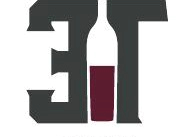 Fall Market Vendor ApplicationContact Information:  Name: 								Phone #: 							Email: 								Business Information: Business Name: 						Address: 							Texas Sales Tax Permit number:   				Describe products sold: 					Do you use a trailer?    ( Y or N )      PLEASE ENCLOSE A PICTURE OF YOUR MERCHANDISE AND/OR DISPLAY WITH YOUR APPLICATION.Payment & AcknowledgementBooth fee is $65.00Application and payment are due on or before 5:00 p.m. the Monday before the scheduled Market event. Applications/Payments will not be accepted after deadline. NO REFUNDS or CREDIT FOR FUTURE EVENTS WILL BE MADE. We reserve the right to refuse any applicant for any reason. Applicant Signature/Agreement: ______________________________Date: ___________________________